Lampiran 6RENCANA PELAKSANAAN PEMBELAJARANNama Sekolah	: SLBN Somba Opu Kabupaten GowaKelas/Semester	: II/I	Tema	: LINGKUNGANMata Pelajaran 	: 1. Matematika	  2. IPAAlokasi waktu	: 1 x Pertemuan (1 x 25 Menit)Pertemuan	: I, II, DAN IIIStandar KompetensiMatematikaBilangan Mengenal bilangan sampai 10 IPAMemahami berbagai macam bendaKompetensi Dasar MatematikaMenghitung benda sampai 10IPA2.1 Menyebutkan berbagai benda yang ada disekitarnyaIndikatorKognitif ProdukMengenal bilangan 1-10.Memahami bentuk bilangan 1-10.Mengenal benda sekitar kelas.ProsesMenyebutkan bilangan 1-10.Menyebutkan benda sekitar kelas.Psikomotor 1. Menyusun bilangan. 2. Mencocokkan bilangan  3. Menunjukkan jumlah benda sekitar kelas. AfektifMengembangkan prilaku berkarakter: 	Aktif, mandiri, disiplin, jujur, dan bertanggung jawab.	Mengembangkan keterampilan sosial:					Berkomunikasi, Bertanya, dan menjadi pendengar yang baikTujuanKognitifProdukTanpa bantuan guru, murid mampu mengenal bilangan.Tanpa bantuan guru, murid mampu memahami bilangan 1-10.Tanpa bantuan guru, murid mampu mengenal benda dalam kelas.ProsesTanpa memberikan contoh, murid mampu menyebutkan bilangan.Tanpan memberikan contoh, murid mampu menyebutkan benda dalam kelas.PsikomotorMurid mampu menyusun bilangan.Murid mampu mencocokkan bilangan.Murid mampu menunjukkan benda dalam kelas.Afektif			Mengembangkan Prilaku Berkarakter:Murid dinilai berdasarkan pengamatan terhadap prilaku siswa dalam menunjukkan karakter mandiri, disiplin, jujur, kerja sama dan kerja keras.Keterampilan Sosial					Murid dinilai berdasarkan pengamatan terhadap kemajuan siswa dalam menunjukkan keterampilan sosial bertanya, komunikasi, dan menjadi pendengar yang baik.Materi PembelajaranMengenal bilangan sampai 10Mengenal benda dikelasModel dan Metode pembelajaran					Model	:	Pembelajaran langsung.	Metode	:	Tanya jawab, pemberian tugas, demonstrasi dan bermain yang dipadukan dengan matematika realistik.Kegiatan PembelajaranKegiatan AwalMempersiapkan alat, materi, dan muridBerdoaApersepsiMenyampaikan tema tentang lingkungan, dan melaksanakan tanya jawab mengenai tema.Menyampaikan tujuan pembelajaran.Kegiatan intiGuru menuliskan tema “l i n g k u n g a n”Guru menuliskan angka dipapan tulis secara acak.Murid menyebutkan angka yang ada di papan tulis kemudian guru menuliskan kembali angka yang dapat di sebut oleh murid.Secara perorangan murid maju ke depan kelas dan menyebutkan kembali angka tersebut.Murid diminta menyebutkan angka dengan diperhadapkan pada benda realistik yang ada pada kelas.Guru membantu murid jika masih mengalami kesulitan.Guru menjelaskan secara umum tentang benda. Kemudian meminta masing-masing murid untuk menyebutkan jumlah dari jumlah benda dalam kelas.Masing-masing murid menghitung benda yang telah ditentukan oleh guru, kemudian menyebutkannya.Guru membantu murid yang masih mengalami kesulitan.Tanya jawab tentang pelajaran guru.Memberikan reward kepada murid yang aktif dalam pembelajaran.Kegiatan AkhirGuru dan murid menyimpulkan materi yang telah dipelajariRefleksiBerdoaMenutup pelajaran dengan salamMedia dan SumberMediaBenda-benda dalam kelasSumberBuku Matematika Kelas Dasar I untuk SD.Buku IPA Terpadu untuk Kelas Dasar I.PenilaianTeknik Penilaian	: Tindakan/PerbuatanBentuk intrumen 	: PerintahInstrumenSoal TesMurid ke depan kelas dan guru mengintruksikan untuk menunjukkan angka dan berhitung dengan menggunakan benda sekitar kelas. Kerjakan soal-soal berikut ini: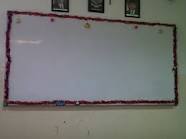 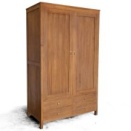 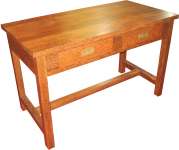 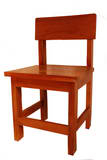 Kerjakanlah soal-soal dibawah ini:Lafalkan angka yang ditulis pada papan tulis ?Lafalkan angka yang ditulis pada papan tulis ?Lafalkan angka yang ditulis pada papan tulis ?Lafalkan angka yang ditulis pada papan tulis ?Angka beberapa yang ada pada papan tulis ?Angka beberapa yang ada pada papan tulis ?Angka beberapa yang ada pada papan tulis ?Angka beberapa yang ada pada papan tulis ?Selesaikanlah soal-soal dibawah ini:Urutkanlah angka berikut dari terkecil ke terbesar 2, 4, 1, 5, 3 !Urutkanlah angka berikut dari terbesar ke terkecil 2, 4, 1, 5, 3 !Urutkanlah angka berikut dari terkecil ke terbesar 7, 9, 6, 8, 10 !Urutkanlah angka berikut dari terbesar ke terkecil 7, 9, 6, 8, 10 !Cocokkan angka dengan gambar benda dibawah ini:Kunci Jawaban1 papan tulis2 lemari3 meja4 kursiMenyebutkan angka 2 di papan tulis Menyebutkan angka 4 di papan tulis  Menyebutkan angka 1 di papan tulisMenyebutkan angka 3 di papan tulisMenuliskan angka 5 Menuliskan angka 3 Menuliskan angka 2 Menuliskan angka 9 1 2 3 4 55 4 3 2 16 7 8 9 1010 9 8 7 6Pedoman Pengskoran:Setiap jawaban yang benar diberi skor 1Setiap jawaban yang salah diberi skor 0	Makassar, 14 April 2014Peneliti		  	Kepala SLBN Somba OpuIrfan Nur	Dra. Nuraeni, M.M	NIM. 094504042	NIP. 1963 1216 198511 2 001RENCANA PELAKSANAAN PEMBELAJARANNama Sekolah	: SLBN Somba Opu Kabupaten GowaKelas/Semester	: II/I	Tema	: LINGKUNGANMata Pelajaran 	: 1. Matematika	  2. IPAAlokasi waktu	: 1 x Pertemuan (1 x 25 Menit)Pertemuan	: IV, V DAN VI Standar KompetensiMatematikaBilangan Mengenal bilangan sampai 10 IPAMemahami berbagai macam benda Kompetensi Dasar MatematikaMenghitung benda sampai 10IPAMenyebutkan berbagai benda yang ada disekitarnya IndikatorKognitif ProdukMengenal bilangan 1-10.Memahami bentuk angka 1-10.Mengenal benda sekitar kelas.ProsesMenyebutkan bilangan 1-10.Menyebutkan benda sekitar kelas.Psikomotor 1. Menyusun bilangan. 2. Mencocokkan bilangan  3. Menunjukkan jumlah benda sekitar kelas. AfektifMengembangkan prilaku berkarakter: 	Aktif, mandiri, disiplin, jujur, dan bertanggung jawab.	Mengembangkan keterampilan sosial:						    Berkomunikasi, Bertanya, dan menjadi pendengar yang baik TujuanKognitifProdukTanpa bantuan guru, murid mampu mengenal bilangan.Tanpa bantuan guru, murid mampu memahami bilangan 1-10.Tanpa bantuan guru, murid mampu mengenal benda dalam kelas.ProsesTanpa memberikan contoh, murid mampu menyebutkan bilangan.Tanpan memberikan contoh, murid mampu menyebutkan benda dalam  kelas.PsikomotorMurid mampu menyusun bilangan.Murid mampu mencocokkan bilangan.Murid mampu menunjukkan benda dalam kelas.Afektif			Mengembangkan Prilaku Berkarakter:Murid dinilai berdasarkan pengamatan terhadap prilaku siswa dalam menunjukkan karakter mandiri, disiplin, jujur, kerja sama dan kerja keras.Keterampilan Sosial					Murid dinilai berdasarkan pengamatan terhadap kemajuan siswa dalam menunjukkan keterampilan sosial bertanya, komunikasi, dan menjadi pendengar yang baik. Materi PembelajaranMengenal bilangan sampai 10.Mengenal benda dikelas Model dan Metode pembelajaran					 Model	:	Pembelajaran langsung.	 Metode	:	Tanya jawab, pemberian tugas, demonstrasi dan bermain yang dipadukan dengan matematika realistik. Kegiatan PembelajaranKegiatan AwalMempersiapkan alat, materi, dan muridBerdoaApersepsiMenyampaikan tema tentang lingkungan, dan melaksanakan tanya jawab mengenai tema.Menyampaikan tujuan pembelajaran.Kegiatan intiGuru menuliskan tema “l i n g k u n g a n”Guru menuliskan angka dipapan tulis secara acak.Murid menyebutkan angka yang ada di papan tulis kemudian guru menuliskan kembali angka yang dapat di sebut oleh murid.Secara perorangan murid maju ke depan kelas dan menyebutkan kembali angka tersebut.Murid diminta menyebutkan bilangan dengan diperhadapkan pada benda realistik yang ada pada kelas.Guru membantu murid jika masih mengalami kesulitan.Guru menjelaskan secara umum tentang benda. Kemudian meminta masing-masing murid untuk menyebutkan jumlah dari jumlah benda dalam kelas.Masing-masing murid menghitung benda yang telah ditentukan oleh guru, kemudian menyebutkannya.Guru membantu murid yang masih mengalami kesulitan.Tanya jawab tentang pelajaran guru.Memberikan reward kepada murid yang aktif dalam pembelajaran. Kegiatan AkhirGuru dan murid menyimpulkan materi yang telah dipelajariRefleksiBerdoaMenutup pelajaran dengan salamMedia dan SumberMediaBenda-benda dalam kelasSumberBuku Matematika Kelas Dasar I untuk SD.Buku IPA Terpadu untuk Kelas Dasar I.PenilaianTeknik Penilaian	: Tindakan/PerbuatanBentuk intrumen 	: PerintahInstrumenSoal TesMurid ke depan kelas dan guru mengintruksikan untuk menunjukkan angka dan berhitung dengan menggunakan benda sekitar kelas. Kerjakan soal-soal berikut ini: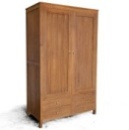 Kerjakanlah soal-soal dibawah ini:Lafalkan angka yang ditulis pada papan tulis ?Lafalkan angka yang ditulis pada papan tulis ?Lafalkan angka yang ditulis pada papan tulis ?Lafalkan angka yang ditulis pada papan tulis ?Angka beberapa yang ada pada papan tulis ?Angka beberapa yang ada pada papan tulis ?Angka beberapa yang ada pada papan tulis ?Angka beberapa yang ada pada papan tulis ?Selesaikanlah soal-soal dibawah ini:Urutkanlah angka berikut dari terkecil ke terbesar 2, 4, 1, 5, 3 !Urutkanlah angka berikut dari terbesar ke terkecil 2, 4, 1, 5, 3 !Urutkanlah angka berikut dari terkecil ke terbesar 7, 9, 6, 8, 10 !Urutkanlah angka berikut dari terbesar ke terkecil 7, 9, 6, 8, 10 !Cocokkan angka dengan gambar benda dibawah ini:GambarKunci Jawaban1 papan tulis2 lemari3 meja4 kursiMenyebutkan angka 2 di papan tulis Menyebutkan angka 4 di papan tulis  Menyebutkan angka 1 di papan tulisMenyebutkan angka 3 di papan tulisMenuliskan angka 5 Menuliskan angka 3 Menuliskan angka 2 Menuliskan angka 9 1 2 3 4 55 4 3 2 16 7 8 9 1010 9 8 7 6Pedoman Pengskoran:Setiap jawaban yang benar diberi skor 1Setiap jawaban yang salah diberi skor 0	Makassar, 12 Mei 2014Peneliti		  	Kepala SLBN Somba OpuIrfan Nur	Dra. Nuraeni, M.M	NIM. 094504042	NIP. 1963 1216 198511 2 001Lampiran 7Format Penilaian Tes Kemampuan Bergitung Melalui Pembelajaran Matematika RealistikJUDUL:	PENINGKATAN KEMAMPUAN BERHITUNG MELALUI PENDEKATAN MATEMATIKA REALISTIK PADA MURID  TUNAGRAHITA RINGAN KELAS DASAR II DI SLBN SOMBA OPU KABUPATEN GOWA.Mohon Bapak/Ibu dosen atas kesediaan waktunya dalam memberikan bantuan:Untuk memberi penilaian objektif instrumen kami, dengan cara menceklis sesuai atau tidak sesuai pada kolom/lajur yang dinilai.Atas bantuan Bapak/Ibu dalam memberikan penilaian, saya menyampaikan banyak terima kasihPetunjukDimohon memberikan penilaian dengan memberi tanda cek () pada kolom sesuai dengan aspek yang dinilai. Format Penilaian	Makassar ,    April 2014	Penilai AhliDrs. Nahrawi, M. Si							NIP. 19490327 197203 1 00117.218.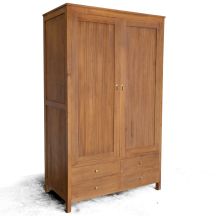 419.120.317.418.219.320.117.218.419.120.317.418.219.320.1No.Item TesKriteriaKriteriaNo.Item TesSesuaiTidak Sesuaia.Menghitung benda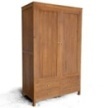 b.Menglafalkan angkaLafalkan angka yang tertulis pada papan tulis ?Lafalkan angka yang tertulis pada papan tulis ?Lafalkan angka yang tertulis pada papan tulis ? Lafalkan angka yang tertulis pada papan tulis ?c.Menunjukkan angkaTunjukkan angka 5 yang ada dipapan tulis ?Tunjukkan angka 3 yang ada dipapan tulis ?Tunjukkan angka 2 yang ada dipapan tulis ?Tunjukkan angka 9 yang ada dipapan tulis ?d.Mengurutkan angkaUrutkanlah angka berikut dari terkecil ke terbesar 2, 4, 1, 5, 3 !Urutkanlah angka berikut dari terbesar ke terkecil 2, 4, 1, 5, 3 !Urutkanlah angka berikut dari terkecil ke terbesar 7, 9, 6, 8, 10 !Urutkanlah angka berikut dari terbesar ke terkecil 7, 9, 6, 8, 10 !e.Mencocokkan angka-benda